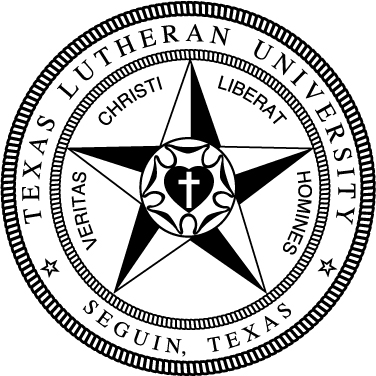 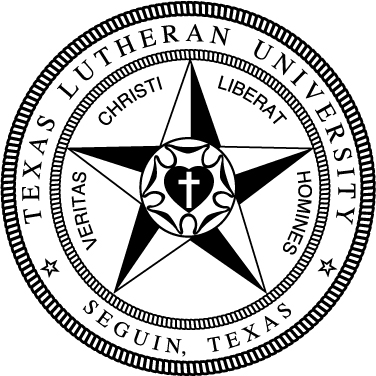 90General EducationGeneral EducationGeneral EducationGeneral EducationGeneral EducationGeneral EducationTake the following Foundation requirements (15 hrs):Take the following Foundation requirements (15 hrs):Take the following Foundation requirements (15 hrs):Take the following Foundation requirements (15 hrs):Take the following Foundation requirements (15 hrs):Take the following Foundation requirements (15 hrs):Basic Quantitative LiteracyBasic Quantitative LiteracyBasic Quantitative LiteracyBasic Quantitative LiteracyBasic Quantitative LiteracyBasic Quantitative LiteracyMATH130 College Math or higherMATH130 College Math or higherMATH130 College Math or higherMATH130 College Math or higherMATH130 College Math or higherCritical Critical Critical Critical Critical Critical FREX134 Exploring the Arts & SciencesFREX134 Exploring the Arts & SciencesFREX134 Exploring the Arts & SciencesFREX134 Exploring the Arts & SciencesFREX134 Exploring the Arts & SciencesEngaging Faith TraditionsEngaging Faith TraditionsEngaging Faith TraditionsEngaging Faith TraditionsEngaging Faith TraditionsEngaging Faith TraditionsTHEO133 Intro to TheologyTHEO133 Intro to TheologyTHEO133 Intro to TheologyTHEO133 Intro to TheologyTHEO133 Intro to TheologyModern LanguageModern LanguageModern LanguageModern LanguageModern LanguageModern Language√Foreign language at 131 level or higherForeign language at 131 level or higherForeign language at 131 level or higherForeign language at 131 level or higherForeign language at 131 level or higherWritten CommunicationWritten CommunicationWritten CommunicationWritten CommunicationWritten CommunicationWritten CommunicationCOMP131 Composition ICOMP131 Composition ICOMP131 Composition ICOMP131 Composition ICOMP131 Composition ICOMP132 Composition IICOMP132 Composition IICOMP132 Composition IICOMP132 Composition IICOMP132 Composition IITake the following Distribution requirements (15 hrs):Take the following Distribution requirements (15 hrs):Take the following Distribution requirements (15 hrs):Take the following Distribution requirements (15 hrs):Take the following Distribution requirements (15 hrs):Take the following Distribution requirements (15 hrs):Arts 6 hrs Arts 6 hrs Arts 6 hrs Arts 6 hrs Arts 6 hrs Arts 6 hrs Humanities 12 hrs (no more than 2 courses/discipline)Humanities 12 hrs (no more than 2 courses/discipline)Humanities 12 hrs (no more than 2 courses/discipline)Humanities 12 hrs (no more than 2 courses/discipline)Humanities 12 hrs (no more than 2 courses/discipline)Humanities 12 hrs (no more than 2 courses/discipline)√PHIL upper divisionPHIL upper divisionPHIL upper divisionPHIL upper divisionPHIL upper division√Foreign Language IIForeign Language IIForeign Language IIForeign Language IIForeign Language II√Foreign Language IIIForeign Language IIIForeign Language IIIForeign Language IIIForeign Language IIINatural Sciences & Math 6 hrs (1 crs w/lab)Natural Sciences & Math 6 hrs (1 crs w/lab)Natural Sciences & Math 6 hrs (1 crs w/lab)Natural Sciences & Math 6 hrs (1 crs w/lab)Natural Sciences & Math 6 hrs (1 crs w/lab)Natural Sciences & Math 6 hrs (1 crs w/lab)Social Sciences 6 hrs Social Sciences 6 hrs Social Sciences 6 hrs Social Sciences 6 hrs Social Sciences 6 hrs Social Sciences 6 hrs √PSYC 131 Introduction to Psychology PSYC 131 Introduction to Psychology PSYC 131 Introduction to Psychology PSYC 131 Introduction to Psychology PSYC 131 Introduction to Psychology √PSYC 234 Social PsychologyPSYC 234 Social PsychologyPSYC 234 Social PsychologyPSYC 234 Social PsychologyPSYC 234 Social PsychologyComplete the following Competencies:Complete the following Competencies:Complete the following Competencies:Complete the following Competencies:Complete the following Competencies:Complete the following Competencies:3 Critical Thinking Courses (T)3 Critical Thinking Courses (T)3 Critical Thinking Courses (T)3 Engaged Citizenship Courses (Z)3 Engaged Citizenship Courses (Z)3 Engaged Citizenship Courses (Z)2 Communication Courses (C)2 Communication Courses (C)2 Communication Courses (C)1 Ethics Course (E)1 Ethics Course (E)1 Ethics Course (E)Psychology (39 hrs)Psychology (39 hrs)Psychology (39 hrs)Psychology (39 hrs)Psychology (39 hrs)PSYC 131 Introduction to Psychology PSYC 131 Introduction to Psychology PSYC 131 Introduction to Psychology PSYC 131 Introduction to Psychology PSYC 234 Social PsychologyPSYC 234 Social PsychologyPSYC 234 Social PsychologyPSYC 234 Social PsychologyPSYC 235 Drugs and BehaviorPSYC 235 Drugs and BehaviorPSYC 235 Drugs and BehaviorPSYC 235 Drugs and BehaviorPSYC 238A Child Development or PSYC 238B Adult Development or PSYC 236 Lifespan DevelopmentPSYC 238A Child Development or PSYC 238B Adult Development or PSYC 236 Lifespan DevelopmentPSYC 238A Child Development or PSYC 238B Adult Development or PSYC 236 Lifespan DevelopmentPSYC 238A Child Development or PSYC 238B Adult Development or PSYC 236 Lifespan DevelopmentPSYC 271 Quantitative Methods IPSYC 271 Quantitative Methods IPSYC 271 Quantitative Methods IPSYC 271 Quantitative Methods IPSYC 272 Quantitative Methods II PSYC 272 Quantitative Methods II PSYC 272 Quantitative Methods II PSYC 272 Quantitative Methods II PSYC 332 PsychopathologyPSYC 332 PsychopathologyPSYC 332 PsychopathologyPSYC 332 PsychopathologyPSYC 334 Cognitive Neuroscience or PSYC 337 Behavioral NeurosciencePSYC 334 Cognitive Neuroscience or PSYC 337 Behavioral NeurosciencePSYC 334 Cognitive Neuroscience or PSYC 337 Behavioral NeurosciencePSYC 334 Cognitive Neuroscience or PSYC 337 Behavioral NeurosciencePSYC 339 Assessment or 374PersonalityPSYC 339 Assessment or 374PersonalityPSYC 339 Assessment or 374PersonalityPSYC 339 Assessment or 374PersonalityPSYC 432 Engaging PsychologyPSYC 432 Engaging PsychologyPSYC 432 Engaging PsychologyPSYC 432 Engaging PsychologyPSYC 437 History and Systems of PsychologyPSYC 437 History and Systems of PsychologyPSYC 437 History and Systems of PsychologyPSYC 437 History and Systems of Psychology6 additional hrs of psychology courses:6 additional hrs of psychology courses:6 additional hrs of psychology courses:6 additional hrs of psychology courses:6 additional hrs of psychology courses:PSYCPSYCPSYCPSYCPSYCPSYCPSYCPSYCSupporting Coursework (21 hrs)Supporting Coursework (21 hrs)Supporting Coursework (21 hrs)Supporting Coursework (21 hrs)Supporting Coursework (21 hrs)Foreign Language IForeign Language IForeign Language IForeign Language IForeign Language IIForeign Language IIForeign Language IIForeign Language IIForeign Language IIIForeign Language IIIForeign Language IIIForeign Language IIIPHIL upper divisionPHIL upper divisionPHIL upper divisionPHIL upper division9 hrs from at least 2 different depts (ECON,POLS, SOCI, COMM 271 or 237 or COMM 3XX, or ENGL 374):9 hrs from at least 2 different depts (ECON,POLS, SOCI, COMM 271 or 237 or COMM 3XX, or ENGL 374):9 hrs from at least 2 different depts (ECON,POLS, SOCI, COMM 271 or 237 or COMM 3XX, or ENGL 374):9 hrs from at least 2 different depts (ECON,POLS, SOCI, COMM 271 or 237 or COMM 3XX, or ENGL 374):9 hrs from at least 2 different depts (ECON,POLS, SOCI, COMM 271 or 237 or COMM 3XX, or ENGL 374):Electives  or minor to total 124 hrsElectives  or minor to total 124 hrsElectives  or minor to total 124 hrsElectives  or minor to total 124 hrsElectives  or minor to total 124 hrsReflective Modules (3)Reflective Modules (3)Reflective Modules (3)Reflective Modules (3)Reflective Modules (3)